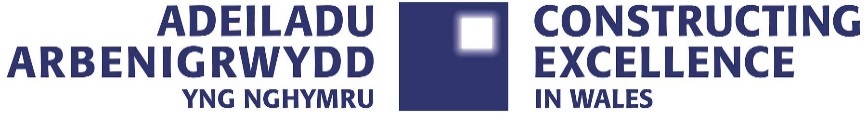 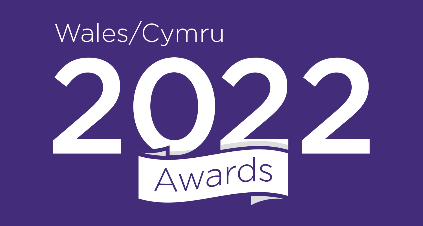 People Development	 Award 2022CONSTRUCTING EXCELLENCE IN WALES AWARDS ENTRY FORMPlease read and understand the criteria and guidelines before completing this form. Guidelines on ‘How to Enter’ can be found herePlease remember that:Information above the specified word limits will not be taken into consideration.Charts and low-resolution photos can be embedded into the word document where possible (captions are not part of the word count), you must also submit separate high-resolution photos. Total submission length - maximum 15 pages.Please consider nominating an SME you have worked with for the SME of the Year the name of the company can be inserted below and you complete the section at the end of this entry form. Appendices will not be reviewed as part of the submissionYour completed entry form must be submitted via email to awards@cewales.org.uk by the extended closing date of 4th March at middayCategory Description:People are our greatest asset and this award recognises organisations that appreciate and nurture their workforce to ensure they maximise the value of everyone’s contribution to the business. By creating inclusive workplaces which support people of all abilities through training initiatives, education, mentoring, support networks and innovative programmes, companies can demonstrate a significant impact on the future of their businesses and the wider construction industry.Judges are looking for an organisation that is leading edge in the way they support and develop their existing team and attract new entrants into the industry. Exemplary people developers will be to able show judges how they:Invest in training and reskilling or upskilling their workforce.Encourage new talent and entrants, possibly working in collaboration with other organisations.Encourage their employees and supply chain to be more aware of local communities, the environment and the image of the industry.Ensure diversity and inclusive policies are central to development planning and business strategy. Can evidence a development strategy with monitoring and measurement of achievement and effect.Further guidance:The Constructing Excellence in Wales Awards ‘recognise the best and inspire the rest’ What makes your submission special?  We want to know if you are doing something new or different or doing something common to the industry but better than anyone else. It could be how you manage a specific process or a wide-ranging programme. It doesn’t need to be technologically cutting edge, but it does need to be exemplary.Can you demonstrate real benefits?We want data. You needn’t submit all your data, but we need to know that you have changed or achieved something through some measurable information. Did you do it better or with increased satisfaction to your clients?Is it honest?We are not looking for marketing information. We want real stories which give an honest summary of all the issues that you have overcome to deliver.Address the category criteria and make sure the judges understand:Actions: What actions were taken to deliver outstanding outcomes?
Impact: What results were achieved and what evidence can you provide?
Lessons learned: What lessons have been learned through this work and how have they been shared?About Constructing Excellence in Wales:Constructing Excellence in Wales is a regional partner of the Constructing Excellence Awards and network. We are the united voice of the Welsh built environment sector, representing each part of its supply chain. We work with all different elements of construction with both large and small organisations in the public and private sectors to help the industry to improve its performance to deliver better quality and value for money to its clients and end users.Good luck!The CEW Awards teamPeople Development	 Award 2022CONSTRUCTING EXCELLENCE IN WALES AWARDS ENTRY FORM				SECTION 1 OF 2  Maximum 70 characters (with spaces). This name will be on the award if successful.Applicant’s contact details:IMPORTANT:  	Logos – please supply HIGH QUALITY .eps or .jpeg logo files for all organisations mentioned. These logos will be etched onto the glass trophies presented to winners.People Development	 Award 2022CONSTRUCTING EXCELLENCE IN WALES AWARDS ENTRY FORM         YOUR SUBMISSION │ SECTION 2 OF 2Please note: if you are unable to insert images directly into the cell, please use space between each question to insert images.Entry Checklist:   Completed entry form – low resolution images can be embedded to support your entry.   Logos – for all key parties that should be recognised for the award (original .eps files).   High resolution images (print quality) – up to 5 photos. Click here for entry guidelines  Contact:  Susan Selkirk on 07553 347099 or email awards@cewales.org.ukEntry nameNameOrganisation EmailTelephoneAddressPostcodeType of organisatione.g. housing association, developer, government department, contractor, consultantNumber of staffCompany turnoverPlease consider nominating an SME below and complete the *section beneath the questions. Please consider nominating an SME below and complete the *section beneath the questions. Please consider nominating an SME below and complete the *section beneath the questions. OrganisationNumber of employeesContactE-mail:     Summary (max. 500 words) * Please provide a clear summary of all key messages and aspects of the submission. This section will be used for marketing purposes. A clear and full answer ensures we showcase your project effectively. *Guidance questions: What makes this submission a winning entry? Why do you think this work stands out from the crowd and how do you suggest we share this with the industry?Background: Describe the circumstances or challenges faced in relation to this entry. (max. 250 words)How do you invest in training and reskilling / upskilling your workforce? (max. 250 words) How have you encouraged talent and performance, and sought this among new entrants? (max. 250 words) What have you done to encourage employees and suppliers to be better benefactors to local communities, the environment and the industry’s image? (max. 250 words) How does your organisation ensure diversity and inclusive policies are embedded in development planning and business strategy? (max. 250 words) Which elements of your development strategy do you monitor and what are your results? (max. 250 words) 3 winning facts about your submissionEnsure you highlight 3 key achievements. This may be published by Constructing Excellence in Wales 3 winning facts about your submissionEnsure you highlight 3 key achievements. This may be published by Constructing Excellence in Wales 123*Nominated SME (Maximum 200 words)Judges are looking for an exemplary organisation with 249 or less employees and with turnover less than €50 million. In no more than 200 words please state why you think this company is worthy of winning this award. NB Entry form will be completed by the nominated SME which can be found at here